MARIA CLARA VILORIA NEGRETE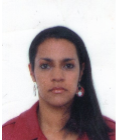 DATOS PERSONALESFecha de nacimiento: 29 julio 1991 Bogota,ColombiaDireccion: KR 72 #23-24 Int 8 apto 105Telefono: 6953645Celular: 3214286426 Correo electrónico: bienvacana@hotmail.comPERFILMe considero una persona entusiasta, creativa, activa, enriquecida moralmente que busca alcanzar sus metas tanto personales como profesionales.ESTUDIOS COMPLEMENTARIOSTécnico profesional maquillaje artístico, Lasalle collage internacional 2018Curso intensivo inglés, Academia de idiomas SmartESTUDIOS SECUNDARIOS:Colegio Glenn DomanColegio RR Oblatas al divino amorESTUDIOS PRIMARIOS:Colegio RR Oblatas al divino amorColegio Diego FallonColegio Villa HermosaIDIOMA EXTRANJEROINGLES:Nivel escritura –intermedioFluidez verbal-intermedioREFERENCIAS PERSONALESWendy Jhoana Bejarano Mosquera(diseñadora industrial) Tel:2954166Manuel Jesus Viloria Negrete(Controlador aéreo)Cel:3123626425MARIA CLARA VILORIANEGRETEC.C : 1032445885